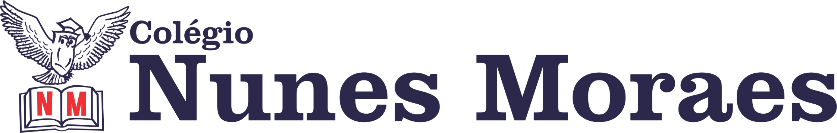 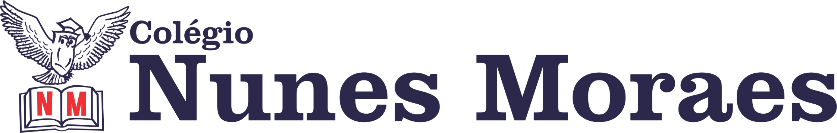 DIA: 29 DE JANEIRO DE 2021 - 1°ANO E.FAGENDA DIÁRIA 1º ANO1ª AULA: PORTUGUÊS.Capítulo 1: Letra inicial e letra final.Aprendizagem Essencial: Identificar na escrita, que as letras representam os sons da fala.LINK DA AULA: https://youtu.be/1yJa081QElI Atividade de classe: Atividade prática.Atividade de casa: 2ª AULA:  ARTE.Capítulo 1: Brincadeira: Roda pião.Aprendizagem Essencial: Criar artes visuais de modo individual, coletivo, explorando diferentes espaços da escola e da comunidade.LINK DA AULA: https://youtu.be/5R8cmxLnxuc Atividade de classe: Atividade na folha.Atividade de casa: Não haverá.3ª AULA: PORTUGUÊSCapítulo 1: Escrita espontânea.Aprendizagem Essencial: Escrever palavras espontaneamente ou por ditado, usando as letras/grafemas que presentam fonemas.LINK DA AULA: https://youtu.be/iIWNWIGGeGQ Atividade de classe: Atividade prática: Bingo das palavras.Atividade de casa: Tarefa na folha.4ª AULA: MATEMÁTICA.Capítulo 1: Contagem exatas e aproximadas.Aprendizagem Essencial: Contar oralmente quantidades de objetos de coleções e comparar essas quantidades.LINK DA AULA: https://youtu.be/MW-V0g8xA0Q Atividade de classe: Atividade no caderno.Atividade de casa: Não haverá.Bom final de semana!